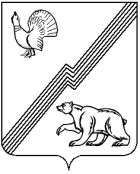 АДМИНИСТРАЦИЯ ГОРОДА ЮГОРСКАХанты-Мансийского автономного округа - ЮгрыПОСТАНОВЛЕНИЕот 10 декабря 2021 года							      № 2364-п
О внесении изменений в постановлениеадминистрации города Югорскаот 29.10.2020 № 1598 «Об утверждениипорядка определения объема и предоставлениясубсидий организациям территориальногообщественного самоуправления города Югорскана осуществление собственных инициатив»В соответствии с пунктом 2 статьи 78.1 Бюджетного кодекса Российской Федерации, постановлением Правительства Российской Федерации от 18.09.2020 № 1492 «Об общих требованиях к нормативным правовым актам, муниципальным правовым актам, регулирующим предоставление субсидий, в том числе грантов в форме субсидий, юридическим лицам, индивидуальным предпринимателям, а также физическим лицам – производителям товаров, работ, услуг, и о признании утратившими силу некоторых актов Правительства Российской Федерации и отдельных положений некоторых актов Правительства Российской Федерации»:1. Внести в приложение 1 к постановлению администрации города Югорска от 29.10.2020 № 1598 «Об утверждении порядка определения объема и предоставления субсидий организациям территориального общественного самоуправления города Югорска на осуществление собственных инициатив» (с изменением от 14.01.2021 №5) следующие изменения:1.1. Подпункт 2 пункта 6 изложить в следующей редакции:«2) устанавливает сроки приема заявок на участие в конкурсном отборе, в том числе принимает решение о продлении срока приема заявок;».1.2. Абзац первый пункта 11 изложить в следующей редакции:«11. Участники отбора должны соответствовать следующим требованиям на дату подачи заявки:».2. Опубликовать постановление в официальном печатном издании города Югорска и разместить на официальном сайте органов местного самоуправления города Югорска.3. Настоящее постановление вступает в силу после его официального опубликования.Исполняющий обязанностиглавы города Югорска                                                                       С.Д. Голин